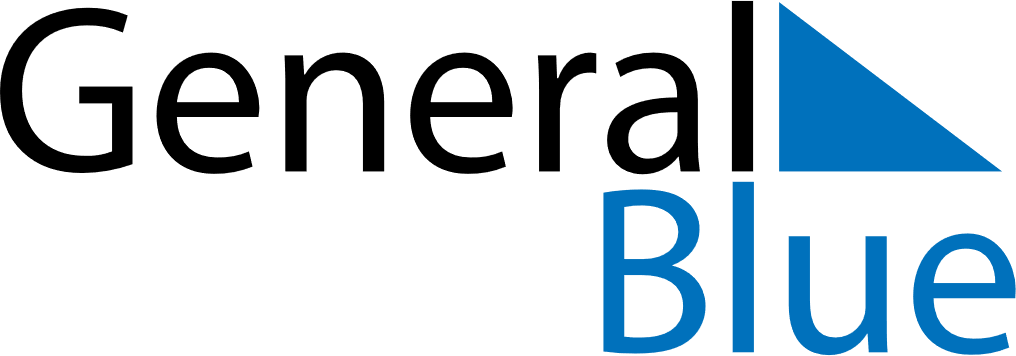 2018 – Q2Ethiopia   2018 – Q2Ethiopia   2018 – Q2Ethiopia   2018 – Q2Ethiopia   2018 – Q2Ethiopia   2018 – Q2Ethiopia   AprilSundayMondayTuesdayWednesdayThursdayFridaySaturdayApril1234567April891011121314April15161718192021April22232425262728April2930AprilMaySundayMondayTuesdayWednesdayThursdayFridaySaturdayMay12345May6789101112May13141516171819May20212223242526May2728293031MayJuneSundayMondayTuesdayWednesdayThursdayFridaySaturdayJune12June3456789June10111213141516June17181920212223June24252627282930JuneApr 6: Good FridayApr 8: Easter SundayMay 16: First day of RamadanMay 28: Derg Downfall DayJun 15: End of Ramadan (Eid al-Fitr)